.Intro: 16 countsToe Strut Fwd x 4Monterey ¼ R, Heel SwitchesSlow Mod. Rumba Box, KickPoint bkw/Hip Bumps, Kick, Point Bkw/Hip Bumps, TouchSide, Hold, Rock Behind Recover (x2)Side, Behind, ¼ R Fwd, Scuff, Pivot ½ R, Fwd, LockFwd, Hold, Rock Across Recover, Rock Side Recover, Cross, ¼ R BackFwd x2, Heel Swivels, Kick, Back, Heel SwivelsStart AgainRestarts:-Dance the 2nd and 6th wall up to and including count 16 (count 8 of the 2nd section) and start againDance the 4th wall up to and including count 40 (count 8 of the 5th section) and start againOh Yes Eureka!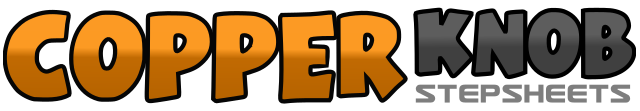 .......Count:64Wall:4Level:Improver.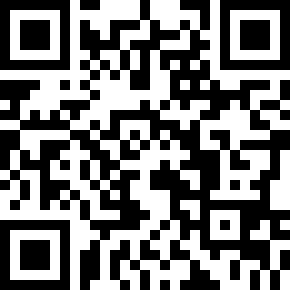 Choreographer:Dwight Meessen (NL) - July 2018Dwight Meessen (NL) - July 2018Dwight Meessen (NL) - July 2018Dwight Meessen (NL) - July 2018Dwight Meessen (NL) - July 2018.Music:Eureka - Leslie Clio : (Album: Eureka)Eureka - Leslie Clio : (Album: Eureka)Eureka - Leslie Clio : (Album: Eureka)Eureka - Leslie Clio : (Album: Eureka)Eureka - Leslie Clio : (Album: Eureka)........1-4RF step forward on toes, RF heel down, LF step forward on toes, LF heel down5-8RF step forward on toes, RF heel down, LF step forward on toes, LF heel down1-4RF point side, RF ¼ right step beside, LF point side, LF step beside5-8RF heel forward, RF together, LF heel forward, LF together1-4RF step side, LF together, RF step forward, hold5-8LF step side, RF together, LF step back, RF kick forward1-4RF point back with hips right, hips left, hips right, LF kick forward5-8LF point back with hips left, hips right, hips left, RF touch beside1-4RF step side, hold, LF rock behind, RF recover5-8LF step side, hold, RF rock behind, LF recover1-4RF step side, LF cross behind, RF ¼ right step forward, LF scuff5-8LF step forward, L+R  ½ turn right, LF step forward, RF lock behind1-4LF step forward, hold, RF rock across, LF recover5-8RF rock side, LF recover, RF cross over, LF ¼ right and step back1-4RF step forward, LF step forward, R+L swivel heels left, R+L swivel heels center5-8LF kick forward, LF step back, L+R swivel heels right, L+R swivel heels center